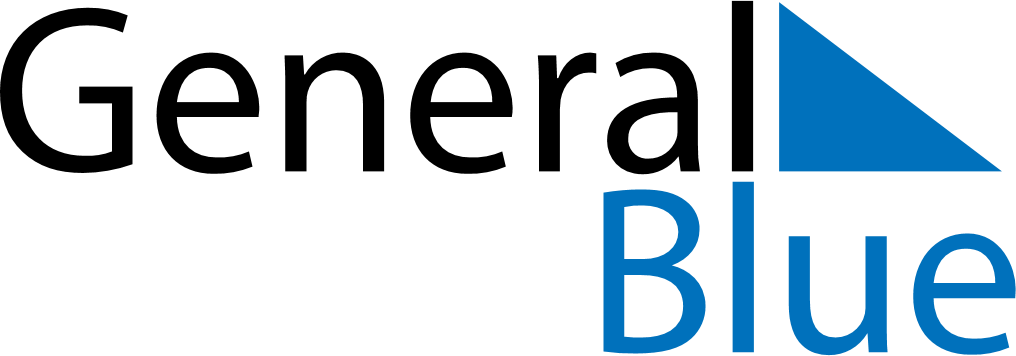 December 2024December 2024December 2024December 2024December 2024December 2024Makum, Assam, IndiaMakum, Assam, IndiaMakum, Assam, IndiaMakum, Assam, IndiaMakum, Assam, IndiaMakum, Assam, IndiaSunday Monday Tuesday Wednesday Thursday Friday Saturday 1 2 3 4 5 6 7 Sunrise: 5:41 AM Sunset: 4:13 PM Daylight: 10 hours and 31 minutes. Sunrise: 5:42 AM Sunset: 4:13 PM Daylight: 10 hours and 31 minutes. Sunrise: 5:42 AM Sunset: 4:13 PM Daylight: 10 hours and 30 minutes. Sunrise: 5:43 AM Sunset: 4:13 PM Daylight: 10 hours and 29 minutes. Sunrise: 5:44 AM Sunset: 4:13 PM Daylight: 10 hours and 29 minutes. Sunrise: 5:44 AM Sunset: 4:13 PM Daylight: 10 hours and 28 minutes. Sunrise: 5:45 AM Sunset: 4:13 PM Daylight: 10 hours and 28 minutes. 8 9 10 11 12 13 14 Sunrise: 5:46 AM Sunset: 4:13 PM Daylight: 10 hours and 27 minutes. Sunrise: 5:47 AM Sunset: 4:14 PM Daylight: 10 hours and 27 minutes. Sunrise: 5:47 AM Sunset: 4:14 PM Daylight: 10 hours and 26 minutes. Sunrise: 5:48 AM Sunset: 4:14 PM Daylight: 10 hours and 26 minutes. Sunrise: 5:49 AM Sunset: 4:14 PM Daylight: 10 hours and 25 minutes. Sunrise: 5:49 AM Sunset: 4:15 PM Daylight: 10 hours and 25 minutes. Sunrise: 5:50 AM Sunset: 4:15 PM Daylight: 10 hours and 25 minutes. 15 16 17 18 19 20 21 Sunrise: 5:50 AM Sunset: 4:15 PM Daylight: 10 hours and 24 minutes. Sunrise: 5:51 AM Sunset: 4:16 PM Daylight: 10 hours and 24 minutes. Sunrise: 5:52 AM Sunset: 4:16 PM Daylight: 10 hours and 24 minutes. Sunrise: 5:52 AM Sunset: 4:17 PM Daylight: 10 hours and 24 minutes. Sunrise: 5:53 AM Sunset: 4:17 PM Daylight: 10 hours and 24 minutes. Sunrise: 5:53 AM Sunset: 4:17 PM Daylight: 10 hours and 24 minutes. Sunrise: 5:54 AM Sunset: 4:18 PM Daylight: 10 hours and 24 minutes. 22 23 24 25 26 27 28 Sunrise: 5:54 AM Sunset: 4:18 PM Daylight: 10 hours and 24 minutes. Sunrise: 5:55 AM Sunset: 4:19 PM Daylight: 10 hours and 24 minutes. Sunrise: 5:55 AM Sunset: 4:19 PM Daylight: 10 hours and 24 minutes. Sunrise: 5:56 AM Sunset: 4:20 PM Daylight: 10 hours and 24 minutes. Sunrise: 5:56 AM Sunset: 4:21 PM Daylight: 10 hours and 24 minutes. Sunrise: 5:56 AM Sunset: 4:21 PM Daylight: 10 hours and 24 minutes. Sunrise: 5:57 AM Sunset: 4:22 PM Daylight: 10 hours and 24 minutes. 29 30 31 Sunrise: 5:57 AM Sunset: 4:22 PM Daylight: 10 hours and 25 minutes. Sunrise: 5:57 AM Sunset: 4:23 PM Daylight: 10 hours and 25 minutes. Sunrise: 5:58 AM Sunset: 4:24 PM Daylight: 10 hours and 25 minutes. 